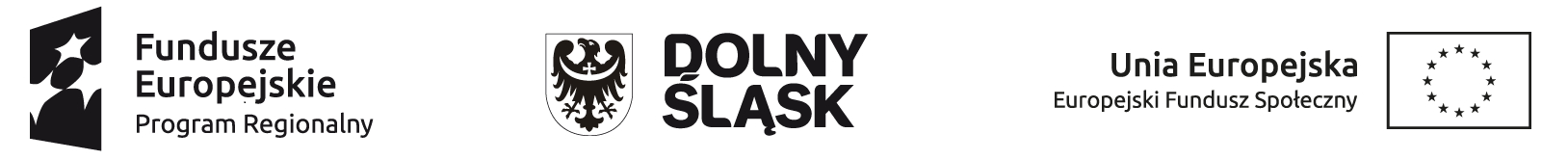 REKRUTACJI I UCZESTNICTWA W PROJEKCIEKwalifikacje i staże szansą rozwoju dla kolejnych roczników uczniów szkół zawodowych z powiatu Lwóweckiego§1Informacje o projekcieProjekt  Kwalifikacje i staże szansą rozwoju dla kolejnych roczników uczniów szkół zawodowych z powiatu Lwóweckiego realizowany jest w ramach Regionalnego Programu Operacyjnego Województwa Dolnośląskiego 2014-2020, Działanie 10.4 Dostosowanie systemów kształcenia i szkolenia zawodowego do potrzeb rynku pracy, Poddziałanie 10.4.1 Dostosowanie systemów kształcenia i szkolenia zawodowego do potrzeb rynku pracy – konkursy horyzontalne.Projekt o nr RPDS.10.04.01-02-0017/20 jest współfinansowany ze środków Unii Europejskiej w ramach Europejskiego Funduszu Społecznego. Celem głównym projektu jest wzrost zatrudnialności 295 uczniów (min.140 kobiet) z pięciu szkół prowadzących kształcenie zawodowe z woj. dolnośląskiego, z powiatu lwóweckiego:Technikum i Szkoła Branżowa 1 st. w Zespole Szkół Ekonomiczno-Technicznych (ZSET) w Rakowicach WielkichBranżowa Szkoła I st. w Zespole Placówek Edukacyjno-Wychowawczych (ZPEW) w Lwówku ŚląskimTechnikum i Branżowa Szkoła I st. w Zespole Szkół Ogólnokształcących i Zawodowych (ZSOIZ) w Gryfowie Śląskim. Cel główny projektu jest zgodny ze szczegółowym celem RPO.Projekt realizowany jest od 01.09.2021 r. do 30.06.2023 r.§2Postanowienia ogólneNiniejszy regulamin określa zasady rekrutacji, w tym naboru Uczestników (zwanych dalej Uczestnikami Projektu – UP) oraz zasady uczestnictwa w projekcie Kwalifikacje i staże szansą rozwoju dla kolejnych roczników uczniów szkół zawodowych z powiatu Lwóweckiego zwanym dalej Projektem. Rekrutacja do projektu jest przeprowadzana w sposób jawny, metodą wewnętrzną, w formie aktywnej i pasywnej.Projekt obejmuje 6 zadań:zadanie nr 1 – Doposażenie szkół z projektu w nowoczesny sprzęt i materiały dydaktyczne wyłącznie jako część projektu wspierającego kształcenie zawodowe,zadanie nr 2 – Staże uczniowskie dla uczniów ze szkół objętych wsparciem u pracodawców z obszaru oddziaływania szkół,zadanie nr 3 – Wsparcie dla uczniów Branżowej Szkoły I stopnia w ZPEW w Lwówku Śląskim w zakresie zdobywania nowych umiejętności zawodowych oraz doradztwo zawodowe,zadanie nr 4 – Wsparcie dla uczniów Technikum i Szkoły Branżowej I stopnia w Zespole Szkół Ekonomiczno-Technicznych w Rakowicach Wielkich w zakresie zdobywania nowych umiejętności zawodowych oraz doradztwo zawodowe,zadanie nr 5 – Wsparcie dla uczniów Technikum i Szkoły Branżowej I stopnia w ZSOiZ w Gryfowie Śląskim w zakresie zdobywania nowych umiejętności zawodowych oraz doradztwo zawodowe,zadanie nr 6 – Szkolenia prowadzące do podwyższania kwalifikacji nauczycieli kształcenia zawodowego.Informacja o projekcie dostępna jest na stronie internetowej https://powiatlwowecki.pl/  oraz w Biurze Projektu, które znajduje się w Starostwie Powiatowym w Lwówku Śląskim, ul. Szpitalna 4, pok. 217.  Wybór Uczestników Projektu będzie realizowany wg zasad rekrutacji.§3Ogólne zasady rekrutacjiDo projektu zostaną zakwalifikowani uczniowie, którzy spełniają kryteria rekrutacyjne:1) formalne – uczeń jednej ze szkół wymienionych w §1 pkt. 3,2) merytoryczne płeć (pierwszeństwo w projekcie dla kobiet) i osoby z niepełnosprawnościami niezależnie o formy wsparcia – 2 pkt,średnia ocen klasyfikacyjnych z przedmiotów zawodowych z ostatniej klasyfikacji okresowej lub rocznej – 5 pkt,ocena zachowania ustalona w wyniku ostatniej klasyfikacji okresowej lub rocznej – 3 pkt.W procesie rekrutacji będzie stosowana polityka równości płci oraz zasada równych szans. Procedura rekrutacyjna uwzględnia i zobowiązuje osoby odpowiedzialne za realizację projektu do przestrzegania kwestii ochrony danych osobowych.§4Zasada rekrutacji/  kwalifikacja uczestnikówRekrutacja Uczestników Projektu prowadzona jest w formie aktywnej – organizowanie  spotkań informacyjnych dla uczniów i ich rodziców (np. podczas lekcji wychowawczych i „wywiadówek”), w formie pasywnej – wewnętrzna kampania informacyjna w postaci informacji na stronie www projektu i plakatów w szkole.Dokumenty rekrutacyjne, czyli formularz zgłoszeniowy, deklaracja uczestnictwa i regulamin dostępne będą na stronie www projektu, w Biurze Projektu oraz podczas spotkań informacyjnych.Za wybór uczestników projektu odpowiedzialna będzie Komisja rekrutacyjna, w składzie.:Koordynator Projektu,Dyrektor szkolny,Koordynator szkolny Rezultatem przeprowadzonej rekrutacji będzie ustalenie listy podstawowej i rezerwowej.O wynikach rekrutacji Uczestnicy Projektu zostaną powiadomieni przez Koordynatorów szkolnych. §5Prawa Uczestnika projektuKażdy Uczestnik Projektu ma prawo do bezpłatnego udziału w zajęciach w ramach projektu.Każdy budynek szkoły, w której realizowany jest projekt, dostępny jest architektonicznie dla osób z niepełnosprawnościami ruchowymi.Infrastruktura komputerowa zostanie dostosowana do potrzeb osób niedowidzących – programy powiększające, mówiące. Materiały projektowe będą dostępne w wersji elektronicznej oraz w druku powiększonym.Sposób przekazywania informacji będzie dostosowany do możliwości percepcyjnych uczestników zajęć.§6Obowiązki Uczestnika projektuUczestnik Projektu zobowiązany jest do: zapoznania się z niniejszym regulaminem,podpisania deklaracji uczestnictwa w projekcie (w przypadku osób poniżej 18 lat oświadczenie rodzica/opiekuna prawnego),uczestniczenia w zajęciach, do których został zakwalifikowany, w wymiarze min. 80% godzin przewidzianych na realizację zajęć,usprawiedliwienia nieobecności na zajęciach, pod rygorem wykluczenia z uczestnictwa w projekcie,wypełniania ankiet i informacji potrzebnych do monitorowania wskaźników oraz przeprowadzania ewaluacji,przekazywania wszelkich informacji związanych z ewentualnymi problemami w realizacji uczestnictwa w projekcie.§7Przetwarzanie danych osobowychDane osobowe uczestnika projektu przetwarzane są na podstawie udzielonej zgody - art. 6 ust. 1 lit. a, a także lit. b oraz art. 9 ust. 2 lit. g rozporządzenia Parlamentu Europejskiego i Rady (UE) 2016/679 z dnia 27 kwietnia 2016 r. w sprawie ochrony osób fizycznych w związku z przetwarzaniem danych osobowych i w sprawie swobodnego przepływu takich danych oraz uchylenia dyrektywy 95/46/WE (ogólne rozporządzenie o ochronie danych) (Dz. Urz. UE L 119 z 04.05.2016, str.1), dalej zwane RODO.W ramach projektu przetwarzane są dane osobowe Uczestnika projektu wskazane w Formularzu zgłoszeniowym uczestnika projektu oraz inne, wynikające z bieżącej realizacji projektu.Dane osobowe są przetwarzane przez Powiat Lwówecki wyłącznie na potrzeby realizacji projektu w szczególności potwierdzenia kwalifikowalności wydatków, udzielania wsparcia uczestnikom projektu, ewaluacji, monitoringu, kontroli, audytu, sprawozdawczości oraz działań informacyjno-promocyjnych w terminie niezbędnym na potrzeby rozliczenia i zamknięcia projektu oraz zakończenia archiwizowania dokumentacji.Powiat Lwówecki podczas realizacji projektu zapewnia przestrzeganie RODO, ustawy o ochronie danych osobowych i innych przepisów prawa powszechnie obowiązującego dotyczącego ochronnych danych osobowych.§8Postanowienia końcoweSprawy nieuregulowane niniejszym regulaminem rozstrzygane są przez Koordynatora Projektu.Aktualna treść regulaminu dostępna jest w Biurze Projektu.